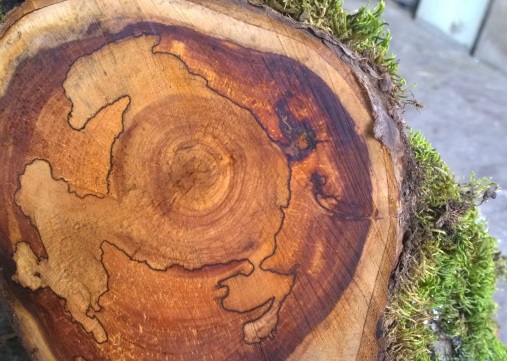 Für Religionslehrkräfte und Schulseelsorger/innen an staatlichen Schulen sowie Lehrkräfte und pädagogische Mitarbeiter/innen an katholischen freien Schulen"Termin: 	26. – 28. Juli 2018Ort: Kloster ObermarchtalReferent: Martin Mayer, Religionslehrer und Schulseelsorger, Holzkünstler, Ulm http://impulse-in-holz.deAnmeldung:	Kirchliche Akademie der Lehrerfortbildung, Klosteranlage 2/1, 89611 Obermarchtal, Tel.:07573 959-100, E-Mail: info@kadlom.deMeldeschluss:	18. Mai 2018. Es wird die zeitliche Abfolge der Anmeldungen berücksichtigt.Für Religionslehrkräfte und Schulseelsorger/innen an staatlichen Schulen sowie Lehrkräfte und pädagogische Mitarbeiter/innen an katholischen freien Schulen"Termin: 	26. – 28. Juli 2018Ort: Kloster ObermarchtalReferent: Martin Mayer, Religionslehrer und Schulseelsorger, Holzkünstler, Ulm http://impulse-in-holz.deAnmeldung:	Kirchliche Akademie der Lehrerfortbildung, Klosteranlage 2/1, 89611 Obermarchtal, Tel.:07573 959-100, E-Mail: info@kadlom.deMeldeschluss:	18. Mai 2018. Es wird die zeitliche Abfolge der Anmeldungen berücksichtigt.